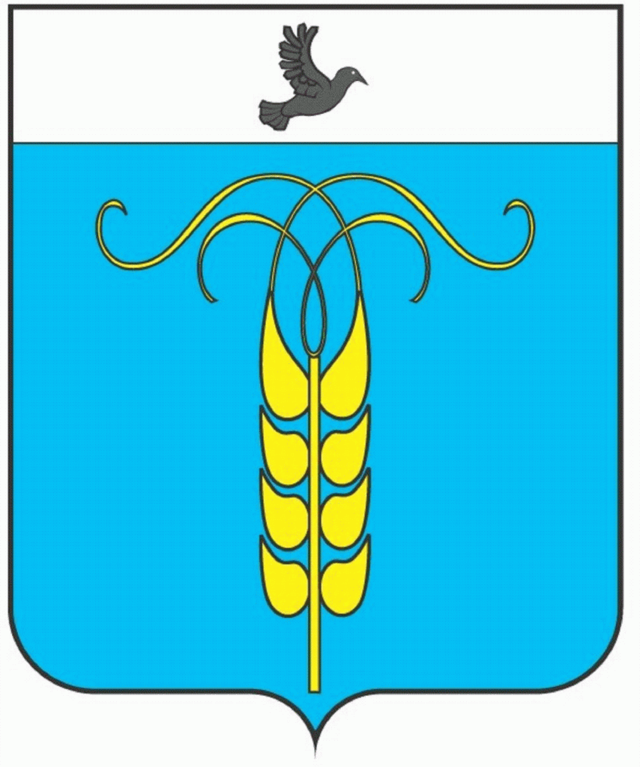 В соответствии с  Трудовым кодексом Российской Федерации,  Федеральным законом от 02 марта 2007 года N 25-ФЗ «О муниципальной службе в Российской Федерации», Законом Ставропольского края от 24 декабря 2007 года N 78-кз «Об отдельных вопросах муниципальной службы в Ставропольском крае», Законом Ставропольского края от 29декабря 2008 года  N 101-кз "О гарантиях осуществления полномочий депутата, члена выборного органа местного самоуправления, выборного должностного лица местного самоуправления", Уставом Грачевского муниципального района Ставропольского края, в целях повышения эффективности и результативности профессиональной служебной деятельности выборных должностных лиц местного самоуправления, осуществляющих свои полномочия на постоянной основе, и муниципальных служащих, замещающих должности муниципальной службы в органах местного самоуправления  Грачевского муниципального района  Ставропольского края, Совет Грачевского муниципального района Ставропольского края РЕШИЛ:1. Утвердить прилагаемое Положение о размерах и порядке выплаты ежемесячных и иных дополнительных выплат, премировании выборных должностных лиц местного самоуправления, осуществляющих свои полномочия на постоянной основе, и муниципальных служащих, замещающих должности муниципальной службы в органах местного самоуправления Грачевского муниципального района Ставропольского края.	2. Признать утратившими силу решения Совета Грачевского муниципального района Ставропольского края от 23 ноября 2010 года № 193-II "Об отдельных вопросах  оплаты труда выборных должностных лиц местного самоуправления, осуществляющих свои полномочия на постоянной основе, муниципальных служащих, замещающих должности муниципальной службы в органах местного самоуправления Грачевского муниципального района Ставропольского края", от 22 декабря 2010 года № 200- II "Об утверждении положений о ежемесячных  и иных дополнительных выплатах выборным должностным лицам местного самоуправления, осуществляющим свои полномочия на постоянной основе, муниципальным служащим, замещающим должности муниципальной службы, и порядке их осуществления в органах местного самоуправления Грачевского муниципального района Ставропольского края", от 20 сентября 2011 года № 262- II "О внесении изменения в Положение о премировании выборных должностных лиц местного самоуправления, осуществляющих свои полномочия на постоянной основе, муниципальных служащих, замещающих должности муниципальной службы в органах местного самоуправления Грачевского муниципального района Ставропольского края, и порядке выплаты материальной помощи, утвержденное решением совета Грачевского муниципального района Ставропольского края от 22.12. 2010г. № 200- II ", от 20 сентября 2016 года № 230- III "О внесении изменений в решение Совета Грачевского муниципального района Ставропольского края от 22 декабря 2010 года № 200- II "Об утверждении положений о ежемесячных  и иных дополнительных выплатах выборным должностным лицам местного самоуправления, осуществляющим свои полномочия на постоянной основе, муниципальным служащим, замещающим должности муниципальной службы, и порядке их осуществления в органах местного самоуправления Грачевского муниципального района Ставропольского края", от 17 февраля 2015  года № 135- III " О внесении изменений решения Совета Грачевского муниципального района Ставропольского края от 23 ноября 2010 года № 193-II "Об отдельных вопросах  оплаты труда выборных должностных лиц местного самоуправления, осуществляющих свои полномочия на постоянной основе, муниципальных служащих, замещающих должности муниципальной службы в органах местного самоуправления Грачевского муниципального района Ставропольского края", от 03 октября 2017 года № 290- III " О внесении изменений решения Совета Грачевского муниципального района Ставропольского края от 23 ноября 2010 года № 193-II "Об отдельных вопросах  оплаты труда выборных должностных лиц местного самоуправления, осуществляющих свои полномочия на постоянной основе, муниципальных служащих, замещающих должности муниципальной службы в органах местного самоуправления Грачевского муниципального района Ставропольского края".3. Настоящее решение вступает в силу со дня его обнародования.Заместитель председателя Совета Грачевского муниципального района Ставропольского края                                                               И.Ш. СаромецкаяГлава Грачевскогомуниципального районаСтавропольского края                                                                       Р.А. КоврыгаУтвержденорешением Совета Грачевского муниципального района Ставропольского краяот 19 июня 2018 года №46Положение о размерах и порядке выплаты ежемесячных и иных дополнительных выплат, премировании выборных должностных лиц местного самоуправления, осуществляющих свои полномочия на постоянной основе, и муниципальных служащих, замещающих должности муниципальной службы в органах местного самоуправления Грачевского муниципального района Ставропольского краяНастоящее Положение о размерах и порядке выплаты ежемесячных и иных дополнительных выплат, премировании выборных должностных лиц местного самоуправления, осуществляющих свои полномочия на постоянной основе, и муниципальных служащих, замещающих должности муниципальной службы в органах местного самоуправления Грачевского муниципального района Ставропольского края  (далее - Положение), разработано в соответствии с Трудовым кодексом Российской Федерации, Федеральным законом "О муниципальной службе в Российской Федерации", Законами  Ставропольского края "Об отдельных вопросах муниципальной службы в Ставропольском крае" и "О гарантиях осуществления полномочий депутата, члена выборного органа местного самоуправления, выборного должностного лица местного самоуправления",  Уставом Грачевского муниципального района Ставропольского края и определяет размер и порядок выплаты премий, ежемесячных и иных дополнительных выплат выборным должностным лицам местного самоуправления, осуществляющим свои полномочия на постоянной основе (далее - выборные должностные лица), и муниципальным служащим, замещающим должности муниципальной службы в органах местного самоуправления Грачевского муниципального района Ставропольского края (далее - муниципальные служащие). Под органами местного самоуправления Грачевского муниципального района Ставропольского края в настоящем Положении понимаются  Совет Грачевского муниципального района Ставропольского края, администрация и органы администрации Грачевского муниципального района Ставропольского края, иные органы местного самоуправления, предусмотренные Уставом Грачевского муниципального района Ставропольского края (далее - органы местного самоуправления района).1. Общие положения1.1. Выплата ежемесячных и иных дополнительных выплат, премий производится в целях усиления материальной заинтересованности в своевременном и добросовестном исполнении выборными должностными лицами и муниципальными служащими органов местного самоуправления района  своих должностных обязанностей, повышения качества выполняемой работы и уровня ответственности за порученный участок работы.1.2. Оплата труда  выборных  должностных лиц, муниципальных служащих производится в виде денежного содержания, которое состоит из должностного оклада  в соответствии с замещаемой выборной должностью или должностью муниципальной службы (далее - должностной оклад), а также из ежемесячных и иных дополнительных выплат (далее - дополнительные выплаты).1.3. К дополнительным выплатам относятся:1) ежемесячная надбавка к должностному окладу за выслугу лет;2) ежемесячная надбавка к должностному окладу за особые условия деятельности, за особые условия муниципальной службы;3) ежемесячная надбавка к должностному окладу за работу со сведениями, составляющими государственную тайну, в размерах и порядке, определяемых законодательством Российской Федерации;4) ежемесячное денежное поощрение;5) премия по результатам работы;6) материальная помощь.1.4. Размеры должностных окладов выборных должностных лиц, муниципальных служащих, замещающих должности муниципальной службы в органах местного самоуправления района устанавливаются в соответствии с постановлением Правительства Ставропольского края от 21.10.2009 N 267-п "О нормативах формирования расходов на содержание органов местного самоуправления муниципальных образований Ставропольского края".1.5. При формировании фонда оплаты труда выборных лиц, муниципальных служащих применяются следующие предельные нормативы оплаты труда: сверх суммы средств, направляемых для выплаты должностных окладов по каждой выборной должности, должности муниципальной службы, предусматриваются средства на выплату (в расчете на год):ежемесячной надбавки к должностному окладу за выслугу лет - в размере трех должностных окладов;ежемесячной надбавки к должностному окладу за особые условия деятельности (муниципальной службы)- в размере от четырнадцати до двадцати четырех должностных окладов.Количество окладов ежемесячной надбавки к должностному окладу за особые условия деятельности (муниципальной службы) определяется решением о бюджете Грачевского муниципального района Ставропольского края на очередной финансовый год;ежемесячной процентной надбавки к должностному окладу за работу со сведениями, составляющими государственную тайну - в размере одного должностного оклада;ежемесячного денежного поощрения - в размере двадцати шести должностных окладов;премии по результатам работы - в размере трех должностных окладов;материальной помощи - в размере трех должностных окладов.1.6. Выплата ежемесячных и иных дополнительных выплат, премий и материальной помощи осуществляется в пределах фонда оплаты труда на соответствующий календарный год. Руководитель органа местного самоуправления района вправе перераспределять средства фонда оплаты труда между выплатами, предусмотренными настоящим Положением.2. Ежемесячная надбавка к должностному окладу за выслугу лет2.1. Выплата выборным должностным лицам и муниципальным служащим органов местного самоуправления района ежемесячных надбавок к должностному окладу за выслугу лет производится дифференцировано в зависимости от общего стажа муниципальной службы, дающего право на получение этой надбавки, в следующих размерах:2.2. В стаж муниципальной службы, дающий право на установление ежемесячной надбавки к должностному окладу за выслугу лет, включаются (засчитываются) периоды замещения должностей, предусмотренные Федеральным законом "О муниципальной службе в Российской Федерации".Исчисление стажа муниципальной службы осуществляется в порядке, установленном для исчисления стажа государственной гражданской службы Российской Федерации.2.3. Периоды работы (службы), включаемые в стаж муниципальной службы выборных должностных лиц и муниципальных служащих органов местного самоуправления района в соответствии с настоящим Положением, суммируются.2.4. Надбавка за выслугу лет начисляется исходя из должностного оклада выборных должностных лиц и муниципальных служащих органов местного самоуправления района без учета доплат и надбавок, и выплачивается ежемесячно одновременно с заработной платой.2.5. Ежемесячная надбавка за выслугу лет учитывается во всех случаях исчисления среднего заработка.2.6. Ежемесячная надбавка за выслугу лет выплачивается с момента возникновения права на назначение или изменение размера этой надбавки.Если у выборного должностного лица или муниципального служащего право на назначение или изменение размера надбавки за выслугу лет наступило в период его пребывания в очередном или дополнительном отпуске, а также в период его временной нетрудоспособности, выплата новой надбавки производится после окончания отпуска, периода временной нетрудоспособности.В том случае, если у работника право на назначение или изменение размера надбавки за выслугу лет наступило в период исполнения служебных обязанностей, при переподготовке или повышении квалификации с отрывом от работы в учебном учреждении, где за слушателями сохраняется средняя заработная плата, и в других аналогичных случаях, при которых за работником сохраняется средний заработок, ему устанавливается указанная надбавка с момента наступления этого права и производится соответствующий перерасчет среднего заработка.2.7. Назначение надбавки производится на основании соответствующего  распоряжения (приказа руководителя) органа местного самоуправления района.2.8. При увольнении работника надбавка за выслугу лет начисляется пропорционально отработанному времени, и ее выплата производится при окончательном расчете.2.9. Стаж муниципальной службы, дающий право на выплату ежемесячной надбавки за выслугу лет, определяется муниципальным служащим, которому это вменено в обязанности должностной инструкцией, в администрации -  отделом правового и кадрового обеспечения (далее -кадровой службой).2.10. Документом для определения стажа муниципальной службы, дающего право на получение ежемесячной надбавки за выслугу лет, является трудовая книжка, военный билет, иные документы соответствующих государственных и муниципальных органов, архивных учреждений.2.11. Ответственность за своевременный пересмотр у муниципальных служащих размера надбавки за выслугу лет возлагается на муниципального служащего, которому это вменено в обязанности должностной инструкцией, в администрации - на кадровую службу.2.12. В стаж муниципальной службы могут засчитываться периоды замещения отдельных должностей руководителей и специалистов на предприятиях, в учреждениях и организациях, опыт и знание работы в которых необходимы муниципальным служащим для выполнения должностных обязанностей. Периоды работы в указанных должностях в совокупности не могут превышать пять лет.Решение о включении в стаж муниципальной службы вышеуказанных периодов принимается руководителем органа местного самоуправления района   по представлению комиссии, созданной в соответствующем органе местного самоуправления района.2.13. Трудовые споры по вопросам установления стажа для назначения надбавки за выслугу лет при определении размеров этих выплат рассматриваются в установленном законодательством порядке.3. Ежемесячная процентная надбавка к должностному окладу за работу со сведениями, составляющими государственную тайнуЕжемесячная процентная надбавка к должностному окладу за работу со сведениями, составляющими государственную тайну, устанавливается выборным должностным лицам и муниципальным служащим в соответствии с федеральным законодательством и постановлением Правительства Ставропольского края от 20 декабря 2006 г. N 168-п "О процентных надбавках к должностному окладу (тарифной ставке) лиц, допущенных к государственной тайне на постоянной основе, и сотрудников органов по защите государственной тайны".По каждому лицу, допущенному к государственной тайне, издается распоряжение Главы района или администрации с указанием формы допуска, степени секретности и размера надбавки.4. Ежемесячная надбавка к должностному окладу за особые условия деятельности, ежемесячная надбавка к должностному окладу за особые условия муниципальной службы4.1. Ежемесячная надбавка к должностному окладу за особые условия деятельности выплачивается Главе района в размере 1,8 должностных окладов, одновременно с выплатой заработной платы без издания специального распоряжения.4.2. Ежемесячная надбавка за особые условия муниципальной службы (далее - ежемесячная надбавка) муниципальному служащему органа местного самоуправления района устанавливается со дня назначения на должность муниципальной службы в размере:   муниципальному служащему, замещающему высшую и главную группу должностей муниципальной службы, - в размере до 1,8 должностного оклада;муниципальному служащему, замещающему ведущую группу должностей муниципальной  службы, - в размере  до 1,6  должностного оклада;муниципальному служащему, замещающему старшую и младшую   группу должностей  муниципальной службы, - в размере  до 1,4 должностного оклада. 4.3. Ежемесячная надбавка исчисляется из должностного оклада и выплачивается ежемесячно, одновременно с заработной платой в пределах утвержденного фонда оплаты труда органа местного самоуправления района.4.4. Основными показателями (критериями) для установления размера ежемесячной надбавки  муниципальным служащим органов местного самоуправления района, изменения (увеличения, уменьшения) размера ежемесячной надбавки являются:уровень функциональной нагрузки и ответственности муниципального служащего;сложный и напряженный характер работы муниципального служащего (участие в комплексных проверках, разъездной характер работы, участие в работе комиссий и иных коллегиальных органов и др.);профессиональный уровень исполнения муниципальным служащим должностных обязанностей, его компетентность при принятии управленческих решений;качественное и оперативное выполнение муниципальным служащим значительного объема работы, систематическое выполнение им срочных и неотложных поручений;выполнение муниципальным служащим работы, требующей повышенного внимания;результативность профессиональной служебной деятельности муниципального служащего, его личный вклад в решение поставленных задач.4.5. Основанием для выплаты ежемесячной надбавки является соответствующее  распоряжение (приказ руководителя) органа местного самоуправления района о ее установлении.4.6. Ежемесячная надбавка устанавливается муниципальным служащим, замещающим в администрации должности муниципальной службы по представлению комиссии по установлению ежемесячных и иных дополнительных выплат муниципальным служащим, состав которой утверждается распоряжением администрации,  на имя Главы района.4.7. Ежемесячная надбавка муниципальным служащим, замещающим должности в органах  администрации устанавливается руководителем соответствующего органа  администрации по представлению комиссии по установлению ежемесячных и иных дополнительных выплат муниципальным служащим, состав которой утверждается приказом руководителя органа администрации.4.8. Ежемесячная надбавка муниципальным служащим Совета, Контрольно-счетной комиссии  устанавливается по представлению комиссии по установлению ежемесячных и иных дополнительных выплат муниципальным служащим, состав которой утверждается соответствующим актом руководителя органа местного самоуправления. 4.9. Изменение размера ежемесячной надбавки осуществляется по ходатайству непосредственного руководителя муниципального служащего и на основании представления комиссии по установлению ежемесячных и иных дополнительных выплат муниципальным служащим:в администрации - на основании распоряжения администрации;муниципальным служащим органов администрации  - на основании приказа органа администрации.4.10. При временном заместительстве ежемесячная надбавка исчисляется из должностного оклада по основной должности муниципальной службы.4.11. Ежемесячная надбавка учитывается во всех случаях исчисления денежного содержания и среднего заработка муниципального служащего.5. Ежемесячное денежное поощрение	5.1. Ежемесячное денежное поощрение является гарантированной выплатой и устанавливается  в зависимости от сложности, объема и важности выполняемых задач, а также от группы должностей муниципальной службы:высшая группа - в размере до 2,5  должностных окладов по замещаемой  должности;главная группа - в размере до 2 должностных окладов по замещаемой  должности;ведущая группа - в размере до 1,7 должностных окладов по замещаемой  должности;старшая группа - в размере до 1,5 должностных окладов по замещаемой  должности;младшая группа- в размере до 1,3 должностных окладов по замещаемой  должности.5.2. Ежемесячное денежное поощрение устанавливается распоряжением (приказом руководителя) органа местного самоуправления района  с указанием конкретного размера на календарный год  исходя из фактически установленного должностного оклада муниципального служащего. Ежемесячное денежное поощрение Главе района выплачивается на основании распоряжения Главы района.      5.3.Ежемесячное денежное поощрение выплачивается муниципальным служащим со дня назначения на должность. При временном заместительстве поощрение начисляется на должностной оклад по основной должности муниципальной службы.5.4. Руководитель органа местного самоуправления района вправе принимать в отношении подчиненных муниципальных служащих решение об установлении иного размера ежемесячного денежного поощрения (но не более размеров, указанных в подпункте 5.1 настоящего Положения) до истечения периода, на который оно установлено, в случаях изменения объема работы, сложности и важности выполняемых задач, повышения (снижения) результатов служебной деятельности, условий, в которых выполняются служебные обязанности. Изменение размера ежемесячного денежного поощрения оформляется  распоряжением (приказом руководителя) органа местного самоуправления  района с указанием конкретных причин.5.5. Ежемесячное денежное поощрение  выплачивается одновременно с выплатой заработной платы и учитывается во всех случаях исчисления денежного содержания и среднего заработка выборного должностного лица, муниципального служащего.5.6. Ежемесячное денежное поощрение  не выплачивается муниципальным служащим, находящимся в отпуске по уходу за ребенком до достижения им возраста 3 лет.6. Премия по результатам работы и условия ее выплаты6.1. Премия по результатам работы является формой материального стимулирования эффективного добросовестного труда, а также конкретного вклада выборных должностных лиц и муниципальных служащих в успешное выполнение задач, стоящих перед органами местного самоуправления, выплачивается ежемесячно.6.2. Основными условиями и показателями премирования являются:- своевременное и качественное выполнение должностных обязанностей;- соблюдение трудовой и исполнительской дисциплины;- применение в работе современных форм и методов организации труда.6.3. Ежемесячная премия не выплачивается (либо ее размер снижается) в случаях:- допущения муниципальным служащим несвоевременного и (или) некачественного выполнения служебного задания;- наличия нарушений трудовой, исполнительской дисциплины.Выплата ежемесячной премии не производится за месяц, в котором допущен проступок, или за месяц, в котором он выявлен, но не позднее месяца со дня совершения или со дня выявления проступка.6.4. Выплата ежемесячной премии осуществляется в пределах фонда оплаты труда органа местного самоуправления района.6.5. Минимальный размер    ежемесячной премии составляет 20 % месячного размера должностного оклада премируемого лица. Размер ежемесячной премии устанавливается руководителем соответствующего органа  местного самоуправления района по представлению комиссии по установлению ежемесячные и иных дополнительных выплат муниципальным служащим, образованной в соответствующем органе местного самоуправления района. Ежемесячная премия максимальным размером не ограничивается.  6.6. Премия по результатам работы выплачивается с учетом фактически отработанного времени  одновременно с выплатой заработной платы. 	Выплата премии муниципальным служащим  Совета, Контрольно-счетной комиссии  производится на основании соответствующего акта руководителя.Выплата премии Главе района производится на основании распоряжения Главы района.Выплата премии муниципальным служащим администрации и руководителям органов администрации производится на основании распоряжения администрации.Выплата премии муниципальным служащим органов администрации, производится на основании приказа руководителя соответствующего органа администрации. 6.7. Премирование муниципальных служащих, проработавших неполный месяц, и уволенных в связи с ликвидацией органа местного самоуправления, сокращением численности или штата работников, по состоянию здоровья в соответствии с медицинским заключением, в связи с переводом на другую работу, поступлением в учебное заведение, уходом на пенсию, призывом на военную службу, по другим основаниям (за исключением увольнения по пунктам 5-7.1. статьи 81 Трудового кодекса Российской Федерации) производится пропорционально отработанному времени.7. Материальная помощь	7.1. Материальная помощь выплачивается выборным должностным лицам и муниципальным служащим один раз в календарном году или по частям в размере трех должностных окладов соответственно в расчете на год.	7.3. Выборным должностным лицам, муниципальным служащим, принятым на должность в соответствующем календарном году, выплата материальной помощи производится только при предоставлении отпуска, либо, в случае его не использования, на основании заявления, в декабре текущего года пропорционально отработанному времени.	7.3. Выборным должностным лицам, прекращающим полномочия до окончания календарного года, муниципальным служащим, увольняющимся до окончания календарного года, материальная помощь выплачивается пропорционально отработанному времени. Муниципальным служащим, увольняемым по пунктам 3, 5, 6, 7, 11 части 1 статьи 81 Трудового кодекса Российской Федерации, в соответствии с частью 1 или 2 статьи 27.1 Федерального закона "О муниципальной службе в Российской Федерации", материальная помощь не выплачивается.	7.4. Муниципальным служащим, не использовавшим в течение календарного года отпуск, в случае, если его предоставление могло неблагоприятно отразиться на нормальном ходе работы  органа местного самоуправления, выплата материальной помощи производится на основании заявления в декабре текущего года в полном объеме.	7.5. Муниципальным служащим, использовавшим право на отпуск и увольняющимся до окончания календарного года, производится перерасчет (удержание) материальной помощи пропорционально отработанному времени, за исключением случаев увольнения по п. 1, 2, ст. 81 Трудового кодекса Российской Федерации. 	7.6. Материальная помощь выплачивается на основании заявлений муниципальных служащих и распоряжения председателя Совета, администрации или приказа руководителя органа администрации.	7.7. Выплата материальной помощи Главе района производится на основании распоряжения Главы района.8. Иные выплаты	8.1. Единовременное денежное поощрение (премия) выборным должностным лицам, муниципальным служащим выплачивается по следующим основаниям:- за добросовестное исполнение должностных обязанностей;- в связи с юбилейными датами;- к общероссийским, краевым, районным профессиональным праздникам, установленным нормативными правовыми актами.8.1.1. Единовременное денежное поощрение (премия) выборных должностных лиц, муниципальных служащих за добросовестное исполнение должностных обязанностей  производится по итогам работы за квартал, за год или иной период, с учетом обеспечения задач и функций, возложенных на Совет, администрацию, органы администрации.Выплата единовременного денежного поощрения (премии) производится конкретному лицу исходя из результатов его деятельности.При определении размера единовременного денежного поощрения (премии) учитывается:а) успешное выполнение должностных обязанностей;б) своевременное и качественное исполнение муниципальным служащим поручений руководства, должностной инструкции, достижение значимых результатов служебной деятельности;8.1.2. Выплата единовременного денежного поощрения (премии) в связи с юбилейными датами производится выборным должностным лицам, муниципальным служащим в размере одного должностного оклада выборного должностного лица, муниципального служащего, при наличии стажа муниципальной службы не менее 3 лет и при достижении ими возраста 50 лет, и далее каждые 5 лет.8.1.3. Выплата единовременного денежного поощрения (премии) по вышеуказанным основаниям осуществляется:Главе района - на основании распоряжения Главы района;муниципальным служащим органов местного самоуправления района - на основании  распоряжения (приказа руководителя) соответствующего органа местного самоуправления района.8.2. Единовременное пособие в случае смерти муниципального служащего, выборного должностного лица, выплачивается его семье в размере пяти должностных окладов умершего.8.3. Единовременное пособие в случае смерти близких родственников (супруга(и), родителей, детей) муниципального служащего, выборного должностного лица выплачивается в размере двух его должностных окладов.8.4. Порядок выплаты единовременного пособия в случае смерти муниципального служащего, выборного должностного лица, единовременного пособия в случае смерти близких родственников (супруга(и), родителей, детей) муниципального служащего, выборного должностного лица устанавливается правовым актом администрации Грачевского муниципального района.8.5. Выборным должностным лицам, муниципальным служащим выплачиваются ежемесячные надбавки за почетное звание Российской Федерации, за докторскую степень, за кандидатскую степень. Размер надбавок   ежегодно устанавливается правовым актом администрации Грачевского муниципального района.8.6. В связи с выходом на страховую пенсию по старости (инвалидности) муниципальному служащему выплачивается единовременное поощрение за безупречную и эффективную муниципальную службу, определяемое по должности, замещаемой на день увольнения с муниципальной службы, с внесением соответствующих сведений в его трудовую книжку и личное дело:при наличии стажа муниципальной службы от 5 до 10 лет - в размере трех должностных окладов;при наличии стажа муниципальной службы от 10 до 15 лет - в размере шести должностных окладов;при наличии стажа муниципальной службы от 15 до 20 лет - в размере десяти должностных окладов;при наличии стажа муниципальной службы от 20 до 25 лет - в размере пятнадцати должностных окладов;при наличии стажа муниципальной службы от 25 до 30 лет - в размере двадцати должностных окладов;при наличии стажа муниципальной службы свыше 30 лет - в размере двадцати пяти должностных окладов. Единовременное поощрение, указанное в абзаце 1 настоящего пункта, не выплачивается муниципальному служащему, ранее замещавшему государственные должности Ставропольского края, муниципальные должности, должности гражданской службы, должности муниципальной службы и получившему единовременное поощрение при увольнении (освобождении от должности, досрочном прекращении полномочий) в связи с выходом на страховую пенсию по старости (инвалидности).8.6. В течение текущего финансового года фонд оплаты труда органов местного самоуправления района может быть увеличен при условии соблюдения норматива формирования расходов на содержание органов местного самоуправления, установленного Правительством Ставропольского края на текущий финансовый год. 9. Заключительные положения9.1. Выборным должностным лицам, муниципальным служащим в соответствии с федеральным и краевым законодательством о муниципальной службе, трудовым законодательством, коллективным договором, муниципальными правовыми актами  вправе предоставлятся иные дополнительные гарантии, выплаты, в том числе за счет дополнительных средств, поступивших в бюджет Грачевского муниципального района Ставропольского края на поощрение достижения наилучших значений показателей деятельности органов местного самоуправления.9.2. Споры о применении настоящего Положения, о размере и порядке оплаты труда выборным должностным лицам, муниципальным служащим Совета и администрации рассматриваются в порядке, установленном действующим законодательством Российской Федерации.РЕШЕНИЕРЕШЕНИЕСОВЕТА ГРАЧЕВСКОГО МУНИЦИПАЛЬНОГО РАЙОНАСОВЕТА ГРАЧЕВСКОГО МУНИЦИПАЛЬНОГО РАЙОНАСТАВРОПОЛЬСКОГО КРАЯ19 июня 2018 года                     с. Грачевка                                        № 46СТАВРОПОЛЬСКОГО КРАЯ19 июня 2018 года                     с. Грачевка                                        № 46Об утверждении Положения о размерах и порядке выплаты ежемесячных и иных дополнительных выплат, премировании выборных должностных лиц местного самоуправления, осуществляющих свои полномочия на постоянной основе, и муниципальных служащих, замещающих должности муниципальной службы в органах местного самоуправления Грачевского муниципального района Ставропольского краяпри стаже муниципальной службыразмер надбавки (в процентах к месячному должностному окладу)от 1 до 5 лет10от 5 до 10 лет15от 10 до 15 лет20от 15 и выше30